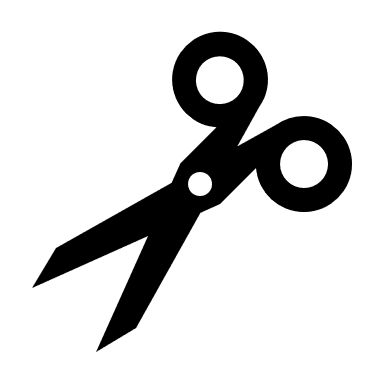 Longueur 
d’un soulierLongueur 
d’un crayon neufLargeur 
d’un livreHauteur 
d’une bouteille d’eauÉpaisseur d’une pièce de 5 centsÉpaisseur 
d’un téléphone cellulaireLargeur 
d’un ongle 
d’un doigt de bébéLargeur 
d’un lacetLongueur 
d’un terrain de jeu de soccerLargeur du plancher de 
la classeHauteur 
d’une porteLongueur 
d’un couloir